อาคารปฏิบัติการโรงแรมและท่องเที่ยว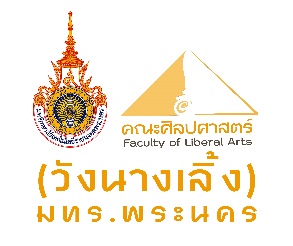 แบบฟอร์มการขอใช้ห้องคณะศิลปศาสตร์ มหาวิทยาลัยเทคโนโลยีราชมงคลพระนครข้าพเจ้า................................................................................หน่วยงาน/ฝ่าย.................................................ตำแหน่ง.....................................................................................เบอร์โทรติดต่อกลับ..................................มีความประสงค์ขออนุญาตใช้ห้องประชุมห้อง LA 101				              ห้อง LA 102 (มีเวที)	ห้อง LA 201					ห้อง LA 301	ห้อง LA 202					ห้อง LA 302	ห้อง LA 203					ห้อง LA 303                           ห้องประชุมชั้น 3                                                                                      ……………………………………………………………		เพื่อดำเนินกิจกรรม.........................................................................................................................................จำนวนผู้เข้าร่วมการประชุม.........................คนในวันที่...................เดือน.............................................พ.ศ..................................เวลา..................................น.ถึงวันที่...................เดือน.............................................พ.ศ..................................เวลา...................................น.โสตทัศนูปกรณ์	โปรเจคเตอร์			Notebook			เครื่องเสียงจึงเรียนมาเพื่อโปรดพิจารณา                                                           ลงชื่อ........................................................ผู้ขอใช้ห้องประชุม                                                               (.............................................................)                                                                      ............../................./................ความคิดเห็นของผู้รับผิดชอบ			ความเห็นคณบดีหรือรองคณบดี	ว่าง						อนุญาต	ไม่ว่าง						ไม่อนุญาต         ลงชื่อ..........................................................			        ลงชื่อ........................................................               (........................................................)			              (.........................................................)                     ............./............./..............				   ............./................/................ความคิดเห็นหัวหน้างานอาคารสถานที่	เห็นด้วย	ไม่เห็นด้วย         ลงชื่อ........................................................             (.........................................................)                  ............../................/................อาคารการโรงแรมและท่องเที่ยว(อาคาร3)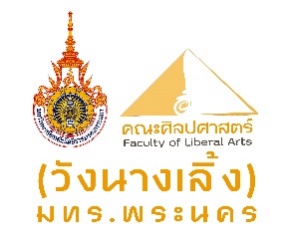 แบบฟอร์มการขอใช้ห้องคณะศิลปศาสตร์ มหาวิทยาลัยเทคโนโลยีราชมงคลพระนครข้าพเจ้า................................................................................หน่วยงาน/ฝ่าย.................................................ตำแหน่ง.....................................................................................เบอร์โทรติดต่อกลับ..................................มีความประสงค์ขออนุญาตใช้ห้องประชุมห้องสตูดิโอ					ห้องเซียงเงี๊ยบฮ้อ					ห้องประชุม					ห้องเรียน..........................			เพื่อดำเนินกิจกรรม.........................................................................................................................................จำนวนผู้เข้าร่วมการประชุม.........................คนในวันที่...................เดือน.............................................พ.ศ..................................เวลา..................................น.ถึงวันที่...................เดือน.............................................พ.ศ..................................เวลา...................................น.โสตทัศนูปกรณ์	โปรเจคเตอร์			Notebook			เครื่องเสียงจึงเรียนมาเพื่อโปรดพิจารณา                                                           ลงชื่อ........................................................ผู้ขอใช้ห้องประชุม                                                               (.............................................................)                                                                      ............../................./................ความคิดเห็นของผู้รับผิดชอบ			ความเห็นคณบดีหรือรองคณบดี	ว่าง						อนุญาต	ไม่ว่าง						ไม่อนุญาต         ลงชื่อ..........................................................			        ลงชื่อ........................................................               (........................................................)			              (.........................................................)                     ............./............./..............				   ............./................/................ความคิดเห็นหัวหน้างานอาคารสถานที่	เห็นด้วย	ไม่เห็นด้วย         ลงชื่อ........................................................             (.........................................................)                  ............../................/................อาคาร 1 (โรงยิม,ห้องฟิตเนส)แบบฟอร์มการขอใช้ห้องคณะศิลปศาสตร์ มหาวิทยาลัยเทคโนโลยีราชมงคลพระนครข้าพเจ้า................................................................................หน่วยงาน/ฝ่าย.................................................ตำแหน่ง.....................................................................................เบอร์โทรติดต่อกลับ..................................มีความประสงค์ขออนุญาตใช้ห้องประชุมห้องประชุมอาภากร				ห้องฟิตเนส					ห้องประชุมหลังห้องคณบดี			โรงยิม	ห้องเรียน..........................			.............................................เพื่อดำเนินกิจกรรม.........................................................................................................................................จำนวนผู้เข้าร่วมการประชุม.........................คนในวันที่...................เดือน.............................................พ.ศ..................................เวลา..................................น.ถึงวันที่...................เดือน.............................................พ.ศ..................................เวลา...................................น.โสตทัศนูปกรณ์	โปรเจคเตอร์			Notebook			เครื่องเสียงจึงเรียนมาเพื่อโปรดพิจารณา                                                           ลงชื่อ........................................................ผู้ขอใช้ห้องประชุม                                                               (.............................................................)                                                                      ............../................./................ความคิดเห็นของผู้รับผิดชอบ			ความเห็นคณบดีหรือรองคณบดี	ว่าง						อนุญาต	ไม่ว่าง						ไม่อนุญาต         ลงชื่อ..........................................................			        ลงชื่อ........................................................               (........................................................)			              (.........................................................)                     ............./............./..............				   ............./................/................ความคิดเห็นหัวหน้างานอาคารสถานที่	เห็นด้วย	ไม่เห็นด้วย         ลงชื่อ........................................................             (.........................................................)                  ............../................/................